附件一2023年1月重点整改工作反馈表请涉及重点整改工作的单位于2023年2月25日前将对应项目的整改工作反馈表报送至局绿化管理科邮箱2821324@163.com。无法在下月完成整改的需说明情况。序号责任单位检查点位检查发现问题检查情况照片整改反馈情况整改反馈照片1鱼峰区龙泉小游园鸡冠刺桐枯死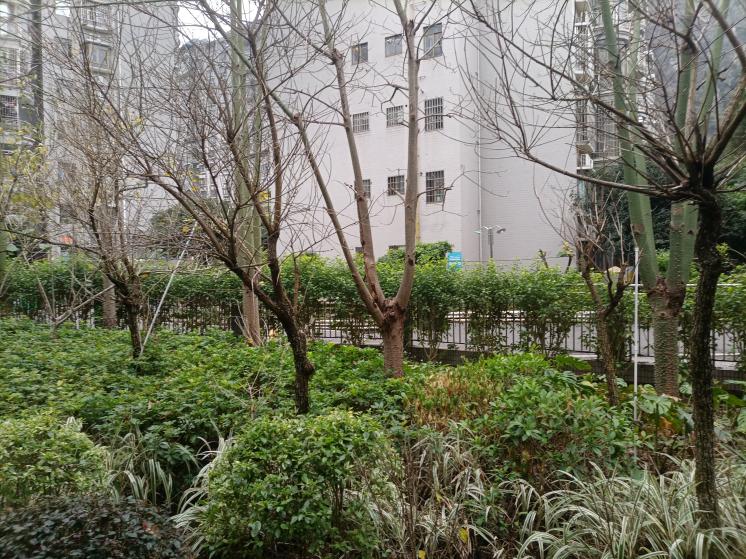 2城中区滨江西路洋紫荆、观瀑广场鸡冠刺桐枯死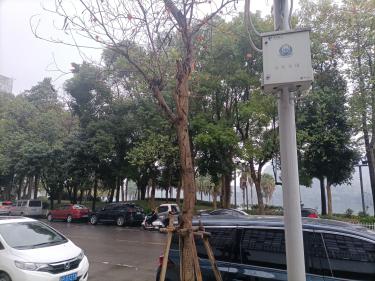 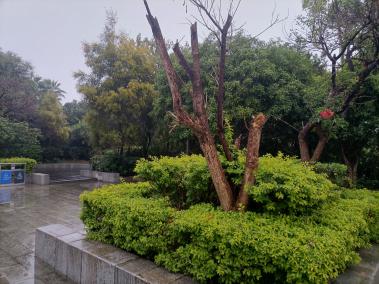 